2024年4月作成製品別比較表（案）標準品標準品販売会社名ネオクリティケア製薬株式会社ネオクリティケア製薬株式会社ネオクリティケア製薬株式会社扶桑薬品工業株式会社扶桑薬品工業株式会社製品名ソリューゲンG注ソリューゲンG注ソリューゲンG注ヴィーンD輸液ヴィーンD輸液一般名（5%ブドウ糖加酢酸リンゲル液）（5%ブドウ糖加酢酸リンゲル液）（5%ブドウ糖加酢酸リンゲル液）（ブドウ糖加酢酸リンゲル液）（ブドウ糖加酢酸リンゲル液）薬効分類名血液代用剤血液代用剤血液代用剤血液代用剤血液代用剤規格200mL 1袋200mL 1袋200mL 1袋200mL 1袋200mL 1袋薬価173円173円173円204円204円効能・効果標準品と同じ循環血液量及び組織間液の減少時における細胞外液の補給・補正、代謝性アシドーシスの補正、エネルギーの補給。循環血液量及び組織間液の減少時における細胞外液の補給・補正、代謝性アシドーシスの補正、エネルギーの補給。循環血液量及び組織間液の減少時における細胞外液の補給・補正、代謝性アシドーシスの補正、エネルギーの補給。循環血液量及び組織間液の減少時における細胞外液の補給・補正、代謝性アシドーシスの補正、エネルギーの補給。用法・用量標準品と同じ通常成人、1回500～1,000mLを点滴静注する。
投与速度は通常成人ブドウ糖として1時間あたり0.5g/kg体重以下とする。なお、年齢、症状、体重により適宜増減する。通常成人、1回500～1,000mLを点滴静注する。
投与速度は通常成人ブドウ糖として1時間あたり0.5g/kg体重以下とする。なお、年齢、症状、体重により適宜増減する。通常成人、1回500～1,000mLを点滴静注する。
投与速度は通常成人ブドウ糖として1時間あたり0.5g/kg体重以下とする。なお、年齢、症状、体重により適宜増減する。通常成人、1回500～1,000mLを点滴静注する。
投与速度は通常成人ブドウ糖として1時間あたり0.5g/kg体重以下とする。なお、年齢、症状、体重により適宜増減する。規制区分貯法有効期間処方箋医薬品室温保存3年処方箋医薬品室温保存3年処方箋医薬品室温保存3年処方箋医薬品室温保存3年有効成分添加剤pH調節剤pH調節剤pH調節剤pH調節剤pH調節剤製品の性状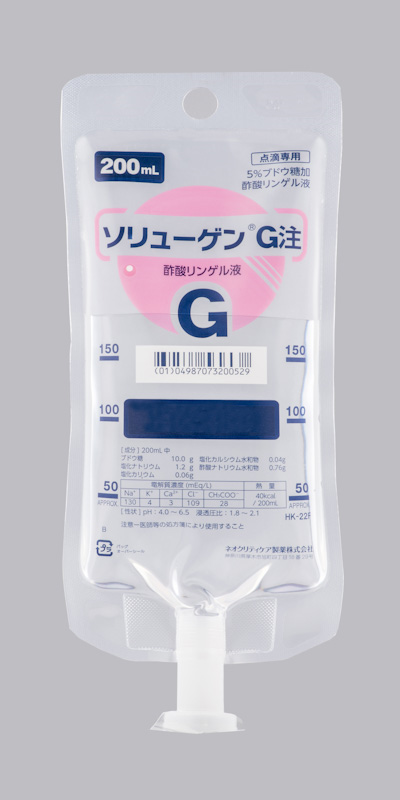 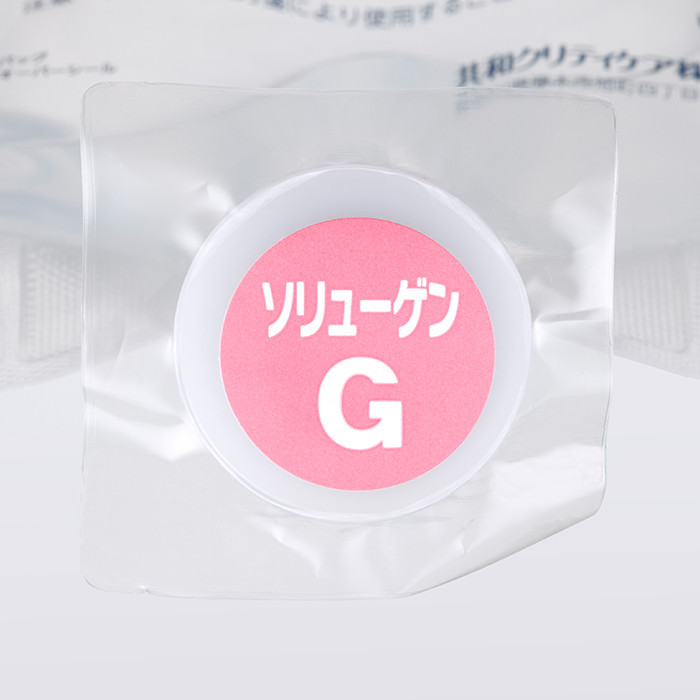 200mLソフトバック製剤200mLソフトバック製剤製品の性状担当者、連絡先